Для осуществленияобразовательной деятельности  в семьепо теме «Здравствуй, детский сад»целесообразно рекомендовать родителям:поощрять рассказы ребенка о том, как прошел день в детском саду, с кем и  как играл, что интересного узнал;участвовать в конкурсе рисунков (фотографий) «Ах, какое было лето!»;познакомиться с приемами самомассажа;привлекать ребенка к выполнению простейших трудовых поручений (помогать накрывать на стол, убирать игрушки и т.д.);поговорить о правилах дорожного движения (правильный переход улицы, повторить сигналы светофора);прогулки в парке, лесу с целью наблюдения за неживой природой (как изменились деревья, трава, какие есть осенние цветы), уточнения названий деревьев и кустарников.Точечный массаж и дыхательная гимнастика.От правильного дыхания во многом зависит здоровье ребенка, его физическая и умственная деятельность. Например, специальные дыхательные упражнения, выполняемые через левую и правую ноздрю, улучшают функционирование мозга. Тренированность дыхательной мускулатуры определяет физическую работоспособность и выносливость человека, повышает сопротивляемость организма простудным заболеваниям.Для того чтобы правильно дышать, нужно научиться управлять дыхательными мышцами, всячески их развивать. У детей дошкольного возраста дыхательные мышцы еще слабы, поэтому необходимы специальные дыхательные упражнения.Точечный массаж - это элементарный прием самопомощи своему организму. Упражнения точечного массажа учат детей сознательно заботиться о своем здоровье и являются профилактикой простудных заболеваний.На занятиях физкультуры используются специальные дыхательные упражнения в сочетании с элементами точечного массажа.Цель комплексов массажа и дыхательных упражнений заключается не только в профилактике простудных и других заболеваний, повышении жизненного тонуса у детей, но и в привитии им чувства ответственности за свое здоровье, уверенности в том, что они сами могут помочь себе улучшить свое самочувствие.Мы предлагаем несколько комплексов точечного массажа и дыхательной гимнастики, которые ежедневно можно проводить в домашних условиях со своим ребенком.Первый комплекс.Соединить ладони, потереть ими до нагрева.Указательными пальцами нажимать точки около ноздрей.«Уколоть» указательным и большим пальцами перегородку носа.Указательными пальцами с нажимом «рисуем» брови.Указательным и большим пальцем «лепим» уши снизу вверх.Вдох через левую ноздрю (правая в это время закрыта указательным пальцем), выдох через правую ноздрю (при этом закрывается левая).Вдох через нос, медленный выдох через рот.Второй комплекс.Соединить ладони вместе и потереть ими поперек до нагрева. Это упражнение положительно воздействует на внутренние органы.Слегка подергать кончик носа.Указательным пальцем массировать точку под носом.Указательными пальцами нажимать точки у рта в местах соединениягуб.Растирать за ушами: «примазывать уши».Вдох, на выдохе слегка постукивать по ноздрям со звуком «М-м-м».    Вдох через нос, выдох через рот на ладонь - «сдуваем пушинку с руки».Третий комплекс.«Моем кисти рук».Указательным и большим пальцем нажимаем на ноготь каждого пальца другой руки.Поглаживаем нос от ноздрей к переносице.Средними пальцами надавливаем на ушные козелки.Поглаживаем двумя руками шею от грудного отдела к подбородку.Игра «Веселая пчелка». Вдох свободный, на выдохе произносить звук «З-з-з».Несколько раз зевнуть и потянуться.После      выполнения      комплекса      можно      использовать      игровую «Логоритмику» - маленькую разминку для пальцев рук.«Замок».Текст                     ДвиженияНа двери висит замок,        Ритмичные, быстрые соединенияКто открыть его бы смог?        пальцев в «замок».Потянули,        Руки потянуть в разные стороны.Покрутили,        Движение кистями рук к себе, от себя.Постучали,        Постучать друг, о друга.И открыли!        Пальцы расцепить, ладони в стороны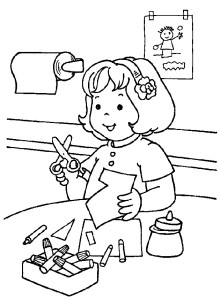 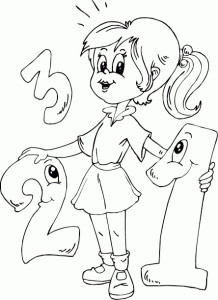 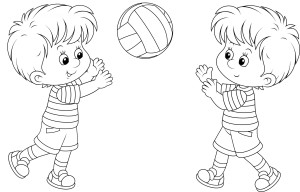 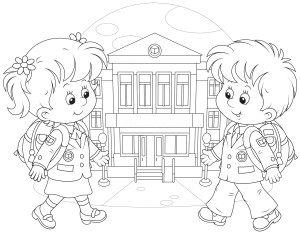 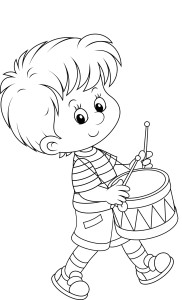 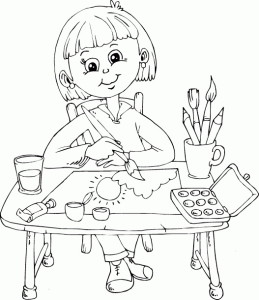 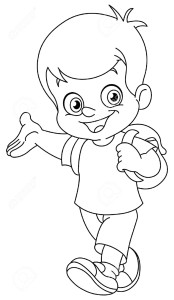 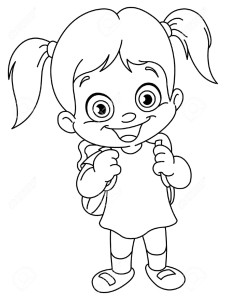 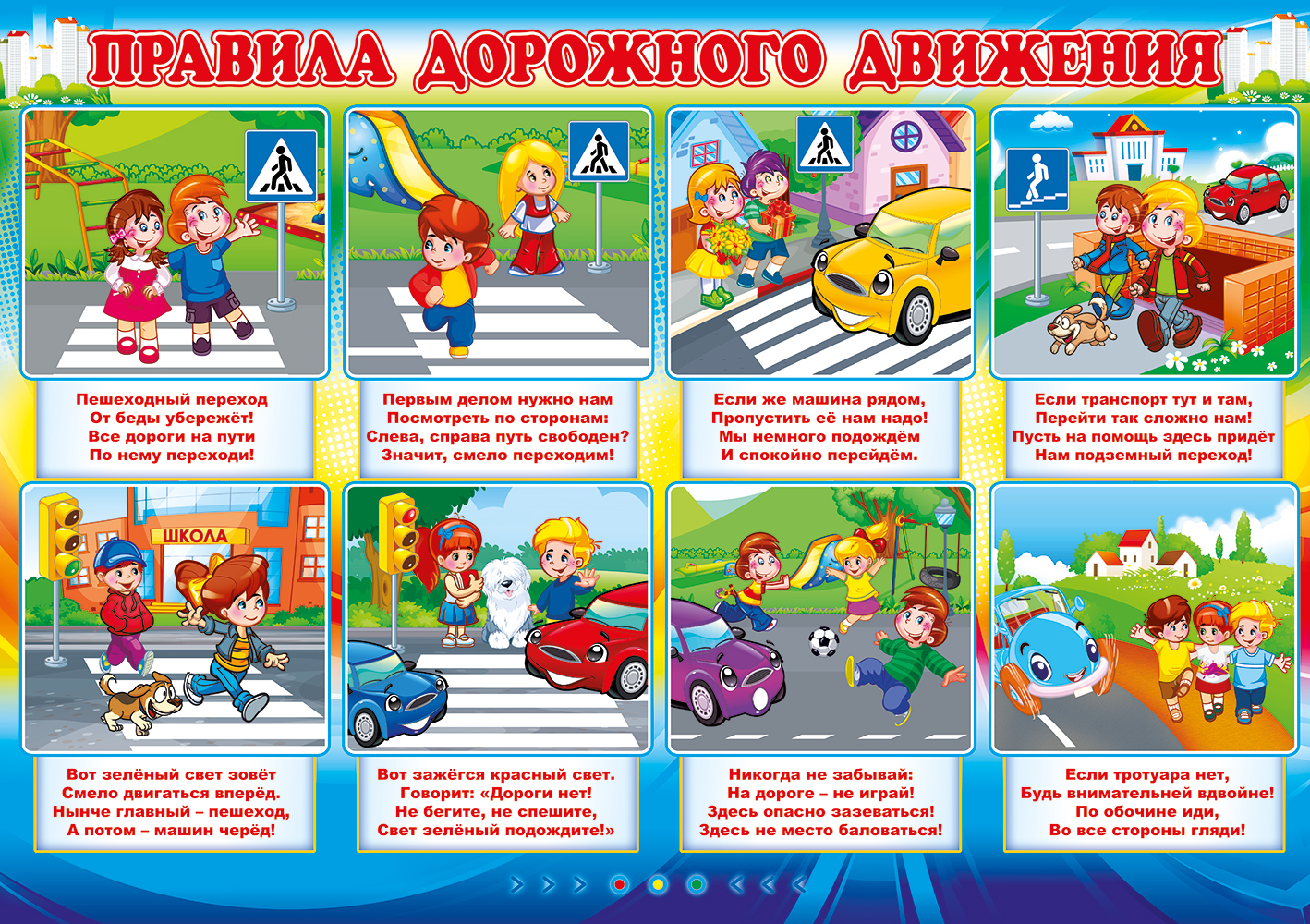 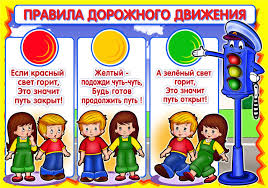 Полезная ссылка - Дидактическая игра «Деревья и кустарники»:  http://ped-kopilka.ru/blogs/ana-nikolaevna-knis/didakticheskie-igry-dlja-doshkolnikov-na-temu-derevja-i-kustarniki.html